JanuaryFebruaryMarchAprilMayJuneJulyAugustSeptemberOctoberNovemberDecemberwww.boym.weebly.com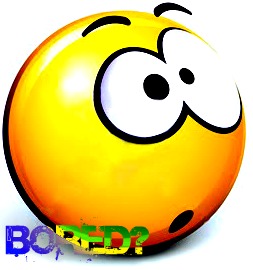 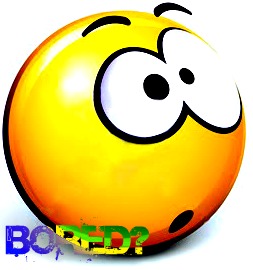 